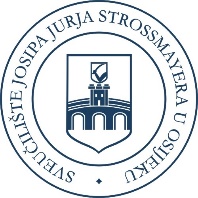 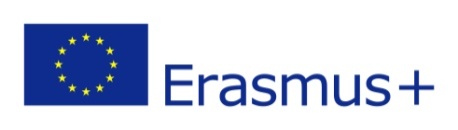 ERASMUS+ International Staff Week at JOSIP JURAJ STROSSMAYER UNIVERSITY OF OSIJEK (UNIOS)Osijek, Croatia  11 – 17 JUNE 2017 APPLICATION FORM PARTICIPANT DATAHotel Accommodation Suggestions The following hotel accommodation is recommended: 	 The Osijek Hotel **** 		 single room per night (B&B) = 560,00 HRK*         						 double room per night (B&B) = 655,00 HRK*						     *discount rates for University guests		www.hotelosijek.hr     	 The Maksimilian  Guesthouse*** 	 single room per night (B&B)	= 230,00 HRK       						 double room per night (B&B) = 330,00 HRK 		http://www.maksimilian.hr/?lang=en      	 The Central Hotel ***		 single room per night (B&B) = 340,00 HRK       						 double room per night (B&B) = 520,00 HRK     		http://www.hotel-central-os.hr/eng/index.html 	 The Waldinger Depadansa***	  single room per night (B&B)	 = 340,00 HRK        						  double room per night (B&B) = 440,00 HRK	      	www.waldinger.hr Please, make your own reservation and arrangements directly with the hotel of your choice by mentioning the reference of the University of Osijek to book rooms at reduced prices. Prices of accommodation are just informational and may be different at the time of booking.  		Deadline for ApplicationApplications shall be submitted to erasmus@unios.hr,until May 31, 2017Cancellation of Participation  The IR Office should be notified of cancellations or all other changes in writing before May 31, 2017   Language of Communication: English  Contact DetailsFor all information, please contact: Josip Juraj Strossmayer University of Osijek International Relations Office Martina Šuto, Institutional Erasmus Coordinator Trg Sv. Trojstva 3; HR-31000 OsijekPhone: +385 31 224 171 Fax:      +385 31 224 126 E-mail: erasmus@unios.hr  Appendix 1:JOSIP JURAJ STROSSMAYER UNIVERSITY OF OSIJEK ERASMUS+ ACADEMIC COORDINATORS andERASMUS+ ADMINISTRATIVE COORDINATORS WITHIN THE UNIVERSITYName SurnameTitle Gender F / M Home Institution / University:  Erasmus ID code (if applicable)Home Faculty / department / unit:Address, city, country:Work position at home institution:Contact phone / mobile:E-mail address: Special needs / dietary requirements:Yes  /  NoIf yes, please specify the need:UNIOS Faculty / Department / Academy Erasmus academic coordinatorErasmus administrative coordinator e-mail address Faculty of EconomicsProf. Sanja Pfeifer Prof. Marina Jegerpfeifer@efos.hr mjeger@efos.hrFaculty of Electrical EngineeringProf. Goran MartinovićEmilija Tatargoran.martinovic@etfos.hr etatar@etfos.hrFaculty of Humanities and Social SciencesProf. Leonard PonIda Belaj lpon@ffos.hr ibelaj@ffos.hrFaculty of Civil Engineering Ivan Kraus, PhD Marija Marasikraus@gfos.hrmmaras@gfos.hr Faculty of Medicine Prof. Ines DrenjančevićSaša Božić Kraljikines.drenjancevic@mefos.hr sasa.bozic.kraljik@mefos.hrFaculty of Law Dunja Duić, PhDJelena Roškarhspadina@pravos.hr jroskar@pravos.hrFaculty of Agriculture Prof. Sonja MarićDaniel Hamansmaric@pfos.hr dhaman@pfos.hrFaculty of Food Technology Prof. Mirela Planinić Prof. Bojan Šarkanjbsarkanj@ptfos.hrFaculty of Mechanical Engineering in Slavonski BrodProf. Katica Šimunović Maja Bodiškatica.simunovic@sfsb.hrmbodis@sfsb.hrFaculty of EducationProf. Zdenka Kolar Begović Antonela Zeczkolar@foozos.hrazec@foozos.hr   Catholic Faculty of Theology in  ĐakovoProf. Suzana VuletićAntonija Pranjkovićsuzanavuletic007@gmail.com  kvaliteta@djkbf.hrAcademy of Arts Katarina Žeravica, PhDBarbara Balen Domazetović katarinazeravica@gmail.combarbara@uaos.hr  Department of Mathematics Prof. Zoran TomljanovićMarija Saboztomljan@mathos.hrmsabo@mathos.hrDepartment of Biology Prof. Melita MihaljevićSilva Lustigmelita.mihaljevic@biologija.unios.hr silva@biologija.unios.hrDepartment of Chemistry Prof. Dean Marković Kasandra Obranićdmarkovic@kemija.unios.hrkobranic@kemija.unios.hr Department of Physics Prof. Vanja Radolić Tonka Mohrvanja@fizika.unios.hr tmohr@fizika.unios.hr Department of Cultural Studies Prof. Tihomir ŽivićJosipa Gogićtzivic@kulturologija.unios.hr jgogic@unios.hr